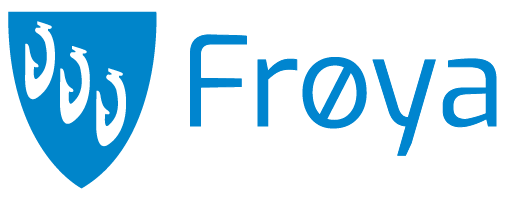 REGULERINGSPLAN – NAVN (5014planid)Merknadsbehandling etter varsel om oppstart/høring og offentlig ettersynDet er innkommet 00 uttalelser i perioden fra 00.00.00 til 00.00.00, fordelt i:A. Myndigheter/andre offentlige foretak mv. (0 stk)B. Utbyggingsinteresser og enkeltpersoner (0 stk)C. Lag og foreninger mv. (0 stk)Hovedinnholdet samt hvordan det er håndtert i planforslaget, framgår av følgende tabell:(*Endringene skal tydelig listes opp)Innspill fraDatoHovedmomenter InnspillVurdering i plan(A) Myndighet03.06.19KommentarerTatt til etterretning.(A) Myndighet(A) Myndighet(B) Nabo(B) Nabo(B) Nabo(C) Foreninger(C) Foreninger(C) Foreninger